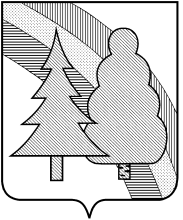 Финансовое управление администрации закрытого административно-территориального образования город Радужный Владимирской области(Финансовое управление администрации ЗАТО г.Радужный)П Р И К А З28.12.2021											№ 67О внесении изменений в приказ финансового управления администрации ЗАТО г. Радужный Владимирской области от 10.12.2019 № 139 «Об утверждении Перечня кодов главных администраторов средств бюджета ЗАТО г. Радужный Владимирской области и Порядка установления и применения целевых статей классификации расходов бюджета»В соответствии со статьями 9, 21 Бюджетного кодекса Российской Федерации, приказом Минфина России от 6 июня 2019 года № 85н «О порядке формирования и применения кодов бюджетной классификации Российской Федерации, их структуре и принципах назначения»П Р И К А З Ы В А Ю :1.	Внести в приказ финансового управления администрации ЗАТО г. Радужный Владимирской области от 10 декабря 2019 года № 139 «Об утверждении Перечня кодов главных администраторов средств бюджета ЗАТО г. Радужный Владимирской области и Порядка установления и применения целевых статей классификации расходов бюджета» следующие изменения:1.1. В приложении № 1 к Порядку установления и применения целевых статей классификации расходов бюджета ЗАТО г. Радужный Владимирской области (далее – Порядок):1) после строки«09 3 01 00000 Основное мероприятие «Обеспечение финансовой устойчивости муниципальных унитарных предприятий ЗАТО г.Радужный Владимирской области»дополнить строкой следующего содержания:«09 3 02 00000 Основное мероприятие «Предупреждение кризисной ситуации в муниципальных унитарных предприятиях ЗАТО г. Радужный Владимирской области в связи с объявленной пандемией коронавирусной инфекции COVID-19»; 1.2. В приложении № 4 к Порядку:1) после строки«L4970	 Реализация мероприятий по обеспечению жильем молодых семей;»дополнить строкой следующего содержания:«L519F Реализация мероприятий по модернизации библиотек в части комплектования книжных фондов библиотек муниципальных образований и государственных общедоступных библиотек за счет резервного фонда Правительства Российской Федерации;»;1.3. В Приложении № 3 к Порядку:1) после строки «15 4 02 71420	Предоставление жилых помещений детям-сиротам и детям, оставшимся без попечения родителей, лицам из их числа по договорам найма специализированных жилых помещений;»дополнить строкой следующего содержания:«16 1 01 L519F	Реализация мероприятий по модернизации библиотек в части комплектования книжных фондов библиотек муниципальных образований и государственных общедоступных библиотек за счет резервного фонда Правительства Российской Федерации (МБУК «Общедоступная библиотека»);»;1.4. В приложении № 6 к Порядку:1) после строки«06 1 02 20220	Мероприятия, направленные на недопущение и ликвидацию ЧС на территории ЗАТО г. Радужный, обеспечение формирований ГО и городского звена РСЧС необходимыми материалами из резерва материальных ресурсов для предупреждения ЧС и ликвидации их последствий»дополнить строкой следующего содержания:«06 1 02 61000	Субсидии, предоставляемые МУП «ВКТС» ЗАТО г.Радужный Владимирской области»;2) после строки«09 3 01 00000	Основное мероприятие «Обеспечение финансовой устойчивости муниципальных унитарных предприятий ЗАТО г.Радужный Владимирской области»дополнить строками следующего содержания:«09 3 02 00000 Основное мероприятие «Предупреждение кризисной ситуации в муниципальных унитарных предприятиях ЗАТО г. Радужный Владимирской области в связи с объявленной пандемией коронавирусной инфекции COVID-19»09 3 02 60005 Субсидии юридическим лицам, индивидуальным предпринимателям, физическим лицам - производителям товаров (работ, услуг), предоставляемые в рамках обеспечения санитарно-эпидемиологического благополучия населения ЗАТО г.Радужный Владимирской области в целях предупреждения кризисной ситуации в муниципальных унитарных предприятиях ЗАТО г. Радужный Владимирской области в связи с объявленной пандемией коронавирусной инфекции COVID-19»;3) после строки«15 1 02 2И221	Обеспечение лицензионных требований к деятельности образовательных учреждений МБОУ СОШ №1 в части обеспечения пожарной безопасности»дополнить строкой следующего содержания:«15 1 02 2Ц221	Обеспечение лицензионных требований к деятельности образовательных учреждений в части обеспечения пожарной безопасности (МБОУ ДО ЦВР «Лад»)»;4) после строки«16 1 01 2Ю220	Комплектование книжного фонда, внедрение информационных технологий в процесс библиотечного обслуживания»дополнить строкой следующего содержания:«16 1 01 L519F Реализация мероприятий по модернизации библиотек в части комплектования книжных фондов библиотек муниципальных образований и государственных общедоступных библиотек за счет резервного фонда Правительства Российской Федерации (МБУК «Общедоступная библиотека»)»;5) после строки «16 3 03 00000	Основное мероприятие «Меры улучшения работы среди населения по правовому просвещению и воспитанию»дополнить строкой следующего содержания:«16 3 03 20220 Мероприятия, направленные на правовое просвещение и воспитание населения»;2.	Бюджетному отделу финансового управления администрации ЗАТО г.Радужный Владимирской области довести настоящий приказ до главных администраторов доходов, главных распорядителей бюджетных средств, главных администраторов источников финансирования дефицита бюджета ЗАТО г.Радужный Владимирской области и Управления Федерального казначейства по Владимирской области, а также обеспечить публикацию настоящего приказа на едином портале бюджетной системы Российской Федерации.3.	Настоящий приказ распространяется на правоотношения, возникшие с 20 декабря 2021 года, и подлежит размещению в сети Интернет на сайте администрации ЗАТО г.Радужный Владимирской области в пределах информационного ресурса финансового управления администрации ЗАТО г.Радужный Владимирской области.4.	Контроль за выполнением настоящего приказа оставляю за собой.Заместитель главы администрации города по финансам и экономике, начальник финансового управления				О.М. Горшкова